Proposta de Acompanhamento da Aprendizagem ESCOLA: 	NOME: 	ANO E TURMA: _____________ NÚMERO: _______ DATA: 	PROFESSOR(A): 	História – 7º ano – 4º bimestreQuestão 1Explique a principal causa do conflito apresentado no texto a seguir.“Ainda no século XVIII, o levante emboaba entraria para a memória da capitania como o mais notável acontecimento que tivera lugar na infância das Minas, quando imperavam o caos e a desordem.”ROMEIRO, Adriana. Paulistas e emboabas no coração das Minas: ideias, práticas e imaginário político do século XVIII. Belo Horizonte: Editora UFMG, 2008. p. 315.______________________________________________________________________________________________________________________________________________________________________________________________________________________________________________________________________________________________________________________________________________________________________________________________________________________________________________Questão 2Observe a imagem e faça o que se pede. 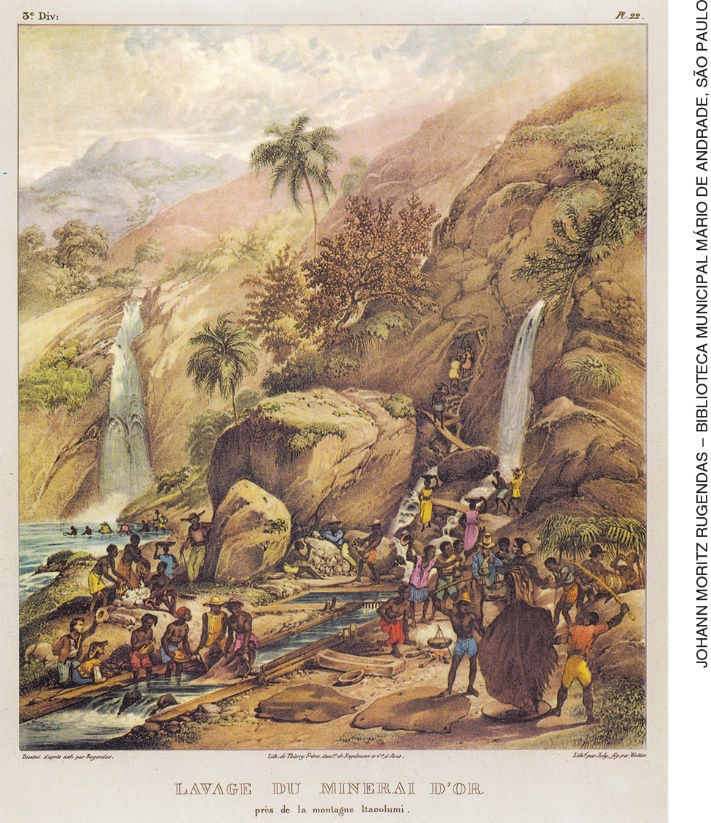 Lavagem do minério de ouro, próximo da montanha de Itacolomi. 
Gravura de Johann Moritz Rugendas publicada em sua obra Viagem pitoresca através do Brasil, c. 1827-1835.
a) Relacione a imagem ao contexto histórico representado nela. ______________________________________________________________________________________________________________________________________________________________________________________________________________________________________________________________________________________________________________________________________________________________________________________________________________________________________________b) Com base na imagem, descreva o processo de mineração na região das Minas no período colonial.______________________________________________________________________________________________________________________________________________________________________________________________________________________________________________________________________________________________________________________________________________________________________________________________________________________________________________Questão 3 Leia o texto e, com base nos seus conhecimentos, responda à questão a seguir. “Quando, porém, a produção do ouro baixou, e tiveram os portugueses que recorrer à derrama, o pânico grassou junto àquelas populações já inquietas. A derrama era um recurso a que se recorria sempre que a arrecadação não atingisse o mínimo estabelecido. O governador escolhia arbitrariamente uma vila e os temidos dragões [guardas reais] do Regimento das Minas a cercavam antes da madrugada, de modo que ninguém deixasse o local. [...] Nessa situação, cometia-se todo tipo de injustiça e as arbitrariedades não só dispunham a população contra os representantes da coroa, como deixavam a região num clima tenso [...].”MENDES JR., Antônio; RONCARI, Luiz; MARANHÃO, Ricardo. Brasil história: texto e consulta. São Paulo: Brasiliense, 1977. p. 273. v. 1. O que era e como era cobrada a derrama na região das Minas no século XVIII? ______________________________________________________________________________________________________________________________________________________________________________________________________________________________________________________________________________________________________________________________________________________________________________________________________________________________________________Questão 4Leia o texto e faça o que se pede.“No Brasil, pelo menos para o século XVIII, temos entre Minas e o sertão o escambo, isto é, a troca de ouro por gado. O sertão remete para o litoral gado e ouro em troca de manufaturas e escravos importados. A região de Minas manda para o litoral ouro e diamantes, recebendo também em troca os mesmos produtos que vão para o sertão, enquanto ao longo do litoral se desenvolve um circuito mais complexo, articulando Bahia, Rio de Janeiro, Rio Grande do Sul, Pernambuco e o Prata, com produtos como escravos, mandioca, milho, arroz, feijão, peixe salgado, aguardente de cana, madeira de construção e tinturaria etc., além das mercadorias europeias.” LAPA, José Roberto do Amaral. O sistema colonial. São Paulo: Brasiliense, 1982. p. 50.a) Por que a região das Minas era abastecida por outras regiões da colônia no século XVIII?______________________________________________________________________________________________________________________________________________________________________________________________________________________________________________________________________________________________________________________________________________________________________________________________________________________________________________b) De qual país europeu vinham as manufaturas e outros produtos que abasteciam as diferentes regiões citadas no texto? Justifique.______________________________________________________________________________________________________________________________________________________________________________________________________________________________________________________________________________________________________________________________________________________________________________________________________________________________________________Questão 5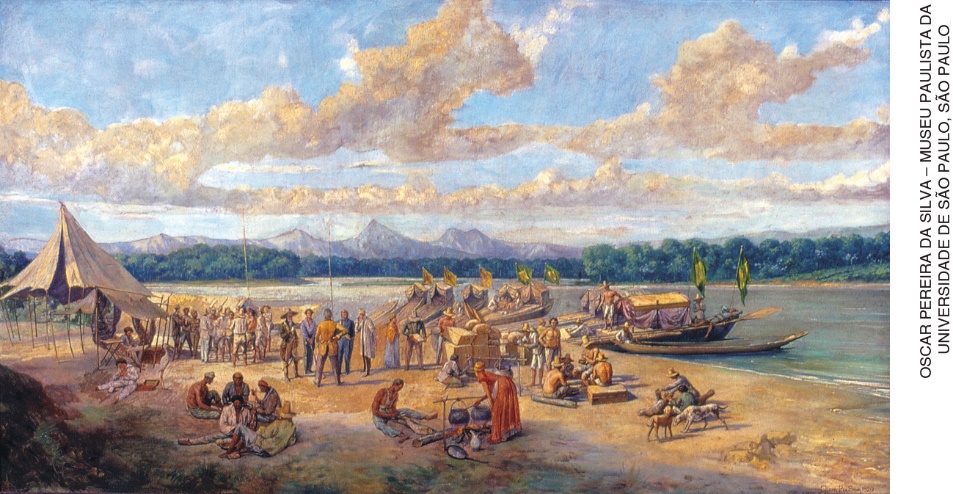 Encontro de monções no sertão, pintura de Oscar Pereira da Silva, 1920. 
Museu Paulista da Universidade de São Paulo, São Paulo.Na imagem acima é representado o comércio de longa distância. Com base nessa informação, explique a função dos monçoeiros na América portuguesa. ________________________________________________________________________________________________________________________________________________________________________________________________________________________________________________________________________________________________________________________________________________________Questão 6Descreva as principais funções desempenhadas pelos escravos nos seguintes setores da economia colonial na América portuguesa:a) engenho;________________________________________________________________________________________________________________________________________________________________________________________________________________________________________________________________________________________________________________________________________________________b) mineração;________________________________________________________________________________________________________________________________________________________________________________________________________________________________________________________________________________________________________________________________________________________c) vilas e cidades.________________________________________________________________________________________________________________________________________________________________________________________________________________________________________________________________________________________________________________________________________________________Questão 7A igreja de Nossa Senhora do Rosário dos Pretos, na atual cidade de Ouro Preto, em Minas Gerais, foi financiada e construída pela irmandade dos negros, da então cidade de Vila Rica. Com base nessa informação e em seus conhecimentos, descreva duas funções exercidas por irmandades como essa no século XVIII.______________________________________________________________________________________________________________________________________________________________________________________________________________________________________________________________________________________________________________________________________________________________________________________________________________________________________________Questão 8Identifique a alternativa incorreta sobre a arte barroca mineira.a) Nas igrejas mineiras, os artistas criaram ambientes em que o dourado típico do estilo barroco se misturava a cores vivas.b) O barroco artístico e arquitetônico que se desenvolveu na região das Minas foi uma imitação da arte barroca de Portugal.  c) A escultura barroca mineira caracterizou-se pelas expressões das feições dos personagens, que reproduziam alguns dos sentimentos humanos.d) A arte barroca mineira nas igrejas, iniciada no século XVIII, associava-se à religiosidade católica e apresentava características particulares. Questão 9“Na moldura do mercantilismo ibérico, dominante nos tempos das conquistas ultramarinas, a imagem do absolutismo estava bem delineada e servia para sacralizar o poder e para promover, sob o controle da Coroa, ou pelo menos sua ação centralizada, os interesses econômicos da metrópole.”SALLES, Vicente. Memorial da Cabanagem: esboço do pensamento político-revolucionário no Grão-Pará. Belém: Cejup, 1992. p. 261.Identifique a alternativa correta sobre o mercantilismo em Portugal e na Espanha.a) Os dois reinos ibéricos se beneficiavam da exploração colonial e do comércio exclusivo dos bens e produtos de suas colônias. b) Na Espanha, o mercantilismo era patrocinado por iniciativa privada (pelos burgueses), enquanto em Portugal era patrocinado por iniciativa estatal (pelos nobres). c) Portugal e Espanha permitiam as trocas comerciais livres entre suas colônias, mas não autorizavam a participação de nações não ibéricas nesse comércio. d) A marinha da Espanha era incipiente e a Coroa utilizava navios da Holanda, seu então protetorado, enquanto a marinha portuguesa era autossuficiente, possuindo os melhores navios de guerra da época.Questão 10Identifique a alternativa que melhor caracteriza o mercantilismo inglês entre os séculos XVI e XVIII.a) O mercantilismo inglês caracterizou-se pela produção manufatureira, principalmente têxtil, e pelo comércio ultramarino. b) Os ingleses não conseguiram criar uma marinha mercante competitiva e capaz de disputar regiões comerciais com os ibéricos. c) Os ingleses foram prejudicados por leis internacionais que proibiam suas mercadorias de entrar em outros países europeus. d) O desenvolvimento econômico inglês foi favorecido pela produção agrícola diversificada e pelo comércio interno de africanos escravizados. 